Информация Отделения КГБУ «Приморский центр занятостинаселения»   в городе Спасск - Дальний о работес безработными гражданами городского округа Спасск - Дальнийс 22.05.2017 года по 29.05.2017 годаЗа прошедшую неделю в Отделение КГБУ «Приморский центр занятости населения» в  городе Спасск - Дальний обратились в поисках работы 34 человека, проживающие на территории ГО Спасск - Дальний. Всего с начала 2017 года обратились в поисках работы 1396 человек, проживающие в городе и районе. На 29 мая 2017 года зарегистрированы 780 безработных граждан, в том числе по городу – 379 человек. Численность безработных граждан, которым в соответствии с законодательством установлена инвалидность – 29 человек.Уровень регистрируемой безработицы составляет по городу 1,7% (по сравнению с прошлой неделей уменьшение на 0,1%). Всего по центру занятости  2,0% (по сравнению с прошлой неделей уменьшение на 0,1%), по Приморскому краю 1,5%. Экономически активное население по городу составляет 22440 человек.Наличие вакансийВ банке данных 1062 вакансии, из них по городскому округу Спасск - Дальний 348 вакансии (19 единиц для врачей),139 единиц  ИРС.Заявлено 69 вакансий от 18 предприятий по вакансиям: электрослесарь по ремонту электрических машин, механик, пекарь, повар, воспитатель, бармен, водитель автомобиля, электромонтер по ремонту и обслуживанию электрооборудования.-вакансии по временным работам для несовершеннолетних: рабочий по благоустройству населенных пунктов;-вакансии по временным работам для граждан, испытывающие трудности в поиске работы: уборщик производственных и служебных помещений, сторож.В информационных залах 1 и 2-го этажей Отделения  в информационно-поисковой системе «Консультант» (самостоятельный поиск вакансий) с начала года  гражданами были просмотрены 1955 вакансий, в том числе за прошедшую неделю – 20 вакансий.ТрудоустройствоЗа период 2017 года всего трудоустроено 778 человек, в том числе по городскому округу 470. За прошедшую неделю трудоустроены 11 человек.Общественные работыС начала 2017 года заключено 40 договоров о совместной деятельности по организации общественных работ, согласно которым на временные работы трудоустроено 82 человека в следующие организации: ООО ЦРБ “Профи”,                ООО “Тандем”, КГАУ СО “ПЦСОН”, ООО “ДЭСП-Спасск”, ООО “САГА-ДВ”, ООО Фирма “Орбита”, МБОУ СОШ №12, ИП Казанцева З.А,  Спасское районное потребительское общество, ООО “Горсвет”, ООО УК “Артель-1”, Спасский почтамт, КГБУЗ “Спасская городская детская поликлиника”                       по профессиям: бухгалтер, юрист, социальный работник, горничная, машинист (кочегар) котельной, продавец непродовольственных товаров, делопроизводитель, уборщик производственных и служебных помещений, штукатур-маляр, подсобный рабочий, дворник, слесарь-сантехник, мастер, электрик, почтальон.Трудоустройство испытывающих трудностиС начала 2017 года заключено 8 договоров по трудоустройству граждан, испытывающих трудности в поиске работы со следующими предприятиями городского округа Спасск-Дальний: ООО “Приморский механический завод”, Спасский почтамт ФГУП “Почта России”, МБОУ Детский сад №16 “Алёнка”, МБУ “Хозяйственное управление администрации городского округа Спасск-Дальний”, ООО Консервный завод “Спасский”. Согласно заключенным договорам трудоустроено 5 человек по профессии: юрисконсульт, почтальон, младший воспитатель, уборщик производственных и служебных помещений, пекарь.Трудоустройство несовершеннолетнихС начала 2017 года заключено 42 договора на организацию временного трудоустройства несовершеннолетних граждан в возрасте от 14 до 18 лет со следующими организациями: МБОУ СОШ №1,3,4,5,11,12,14,15, МБУ ДО “Дом детского творчества”, МБУ ДО “Созвездие”. Согласно заключенным договорам трудоустроено на временные работы 203 школьника по профессии рабочий по благоустройству населенных пунктов.Профессиональное обучениеС начала 2017 года направлено на профессиональное обучение и дополнительное профессиональное образование 80 безработных гражданина,  жителей городского округа Спасск-Дальний, по профессиям: «Маникюрша (моделирование, конструирование, дизайн искусственных и натуральных ногтей)», «Младший воспитатель», «Электрогазосварщик», «Повар», «Косметик», «Продавец, контролер-кассир», «Машинист экскаватора», «Машинист бульдозера», «Кондитер», «Контролер-кассир», «Делопроизводитель», «Кладовщик», «1С: Бухгалтерия», «Слесарь-сантехник», «Слесарь по ремонту автомобилей», «Слесарь по контрольно-измерительным приборам и автоматике», «Секретарь руководителя».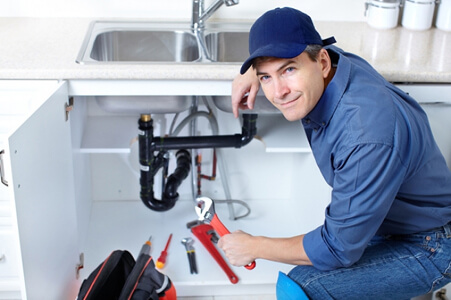 В рамках реализации Указа Президента РФ от 07.05.2012г. № 606 «О мерах по реализации демографической политики РФ», направлены на профессиональное обучение и дополнительное профессиональное образование 10 женщин, находящихся в отпуске по уходу за ребенком до достижения им возраста трех лет, по заявке работодателей, по профессиям: «Сестринское дело в стоматологии», «Младший воспитатель», «Повар», «Контролер-кассир», «Делопроизводитель», «Руководитель малого и среднего бизнеса», «Секретарь руководителя». Завершила обучение 1 женщина.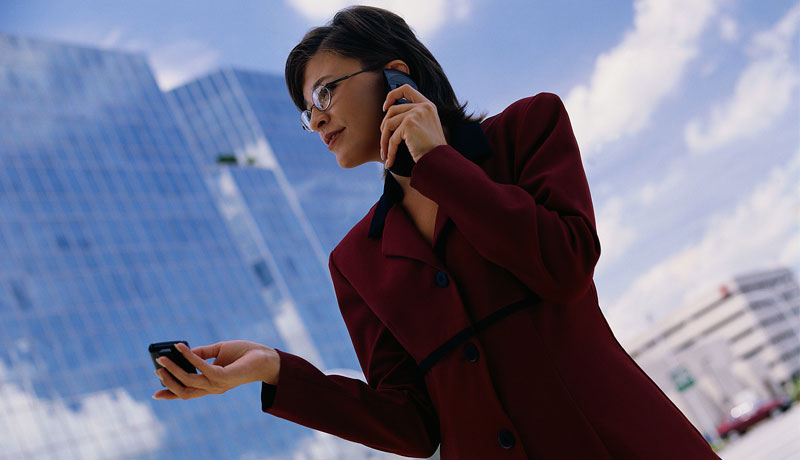 	В рамках реализации Государственной программы Приморского края «Содействие занятости населения Приморского края на 2013-2020 годы» направлены на профессиональное обучение и дополнительное профессиональное образование 3 незанятых гражданина, которым в соответствии с законодательством Российской Федерации назначена страховая пенсия по старости и которые стремятся возобновить трудовую деятельность, по профессии «Руководитель малого и среднего бизнеса».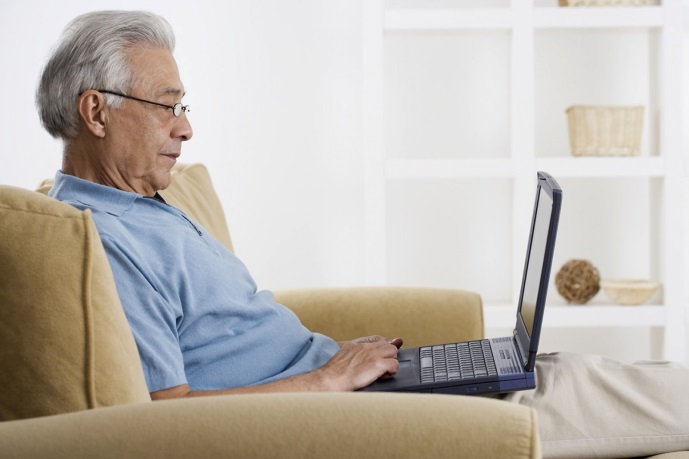 	Обучение проходит в учебных организациях города Спасска-Дальнего и Спасского муниципального района: КГБ ПОУ «Спасский политехнический колледж», КГА ПОУ «Спасский педагогический колледж», КГБ ПОУ «Владивостокский базовый медицинский колледж» Спасский филиал, КГБ ПОУ «Спасский индустриально-экономический колледж», а также в учебных организациях города Владивостока:  ЧУДО «Школа-студия Валерия», АНООДПО «Учебный центр «Академия Валентина», АО «Учебный центр».Профориентационная работа ВысвобождениеЗа прошедшую неделю в центр занятости населения  в поисках работы обратился 1 гражданин, уволенный по сокращению численности или штата с МУП ЦРА № 29.Всего с начала 2017 года в центр занятости населения были предоставлены списки на высвобождение работников по причине сокращения численности или штата работников организации, ликвидации организации  от 28 предприятий, учреждений, организаций на 138 человек. Списки на высвобождение работников от организаций, учреждений, предприятий по городскому округу Спасск - Дальний за текущую неделю  поступили от МУП города Спасск-Дальний "МРЭУ № 2 мк. имени С.Лазо" на 16 человек.Неформальная занятостьВ текущем периоде 2017 года проанкетированы 640 человек, в том числе 235 жителей ГО Спасск - Дальний. Поступили сигналы о фактах неформальной занятости на 65 организации и индивидуальных предпринимателя, в том числе 40 по ГО Спасск - Дальний.Трудоустроены совместно с администрациями ГО и СМР в рамках проводимой работы по легализации трудовых отношений 735 человек. Работа по выявлению фактов неформальной занятости  продолжается.Привлечение иностранной рабочей силыС начала года положительное заключение Департамента труда и социального развития Приморского края на привлечение иностранных работников получили следующие предприятия: - ООО «Форест-Стар»   на 42 человека  с 31.12.2016г.- 30.12.2017г  по специальностям: станочник деревообрабатывающих инструментов.    Получение пособия обманным путемЗа период с 01.01.2017 года по 26.05.2017 года выявлены 10 человек, получивших пособие по безработице обманным путем. Сумма незаконно полученного пособия составила: 132 747 рублей 42 копеек.Незаконно полученное пособие возвратили 9 человек на сумму 3 060 рублей 46 копеек.С начало года  направлено в МО МВД России «Спасский»  8 сообщений.Начальник отделения				     		                         Л.И.ШпанкоНаименованиеВсего (человек)В том числе жителей городаПолучили услуги по профессиональной ориентации, психологической поддержке, социальной адаптации, всего граждан: в том числе профориентация учащейся молодежи, осужденных и других категорий граждан (дни профориентации, лекции, беседы)17111140Государственные услуги гражданам, относящихся к категории сирот: (профориентация-10; соц. адаптация-3, психологическая поддержка-8)218